TESSA : Vers une formation appropriée des enseignant.e.s pour l'Afrique du 21ème siècle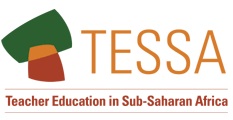 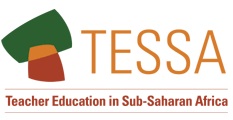 Résumé de la vidéo sur l’ouverture de la 1e classe numérique internet mobile en Côte d'IvoireLe film montre comment, en Côte d’Ivoire, un container est devenu une classe numérique mobile installée dans une école. Équipé d’ordinateurs, de matériels Internet, connecté via une antenne satélitaire et alimenté par l’énergie solaire, ce container facilite maintenant l’accès à Internet et aux TIC pour tou.te.s les élèves. Les coréalisateurs du projet, Pierre Kouame et Olivier Avoa, expliquent que l’utilisation de containers équipés de la sorte permet de transporter des classes connectées dans des lieux reculés. Le manque d’électricité n’est plus un problème puisque les équipements sont alimentés par l’énergie solaire. La connexion par satellite fait qu’Internet est disponible partout, quel que soit le lieu. La classe peut en fait passer d’un lieu à un autre. L’internet contribuant de manière importante à la formation des élèves, la classe internet mobile constitue un véritable cadre d’apprentissage.Les élèves Amari Oladele et Ange Guede saluent l’amélioration liée à la classe internet mobile et aux nouvelles technologies. Ils pensent que cela va d’apporter beaucoup de bien et permettre un accès plus facile pour, par exemple, faire des recherches. L’accès à Internet est plus rapide dans la classe mobile que dans les cybers. Le clip vidéo se termine sur la cérémonie de signature du partenariat entre la Ministre de l’Éducation nationale, Madame Kandia Camara, et les concepteurs du projet. Cette cérémonie marque remise officielle de la classe numérique internet mobile, la toute première en Côte d’Ivoire.